                                     Григорян    Арам    ГрачиковичОБРАЗОВАНИЕ:  Московский Государственный университет культуры и искусств  город, Москва  1980-1985г. ФИЛЬМОГРАФИЯ:                                                          Режиссер постановщик 2002 г.        «Страницы могущества и  слава России. Соловки»  (документальный)	   Режиссер2002г.       «Ночь на кордоне»                                               игровой2003г.       « Покаянная любовь»                                           игровой2004г.       «Золотая голова на плахе»                                   игровой2005г.       «Чердачная история»                                           игровой2006г.       «Агония Страха»                                                  сериал 2007г.      «Новые Времена  или биржа недвижимости»    игровой                                               Актерские  работы; 2003г.-  «Покаянная любовь». полный метр. Режиссер Василий Панин.  Роль. цыганский барон. эпизод.2004г. -  «Золотая голова на плахе». полный метр.  Режиссер Семён Рябиков. Роль. Черный человек эпизод.2005г. -  «Люби меня». полный метр.  Режиссер Вера Сторожева . НТВ. Роль –водитель такси. эпизод.2005г.-   «Солдаты». сериал . НТВ. Роль Арсен (4 сезон,эпизод).2007г. -  «Самый лучший фильм». полный метр.  Режиссер. Кирилл Кузин . ТНТ. Роль. водитель такси  эпизод2007г.-   «Час Волкова» сериал. Режиссер: Александр Грабарь (Фанаты)  Роль агбар ага  эпизод2008г.-   «Новые времена или биржа недвижимости» полный метр.  режиссер Галина Евтушенко Роль:лаборант Адорянц  эпизод2009г.-«Плесен» документальный режиссёр : Дмитрий Васильев  1 канал Роль: советник султана роль эпизод2009-2011г. «Час Волкова3» сериал режиссер Егор Грамматиков серии «Число зверя» роль Хасан «Допинг» роль Рафик, «Дочь героя»  роль Гарик Бокшиев.    эпизод.2011г.- «Дикий» сериал. 2 сезон режиссеры.  Вадим Шмелев, Артем Мазунов. НТВ. Роль: Резо Каладзе  эпизод2011г.- «Товарищи полицейские». сериал.  режиссеры . Сергей Терещук, Игорь Кечаев 1 канал. «джентльмены неудачи» Эмир Энверович роль. эпизод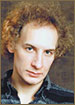 2013г.-   «Детективы» .сериал.  «Спасти Гамлета» режиссер  Марк Семененок. 5 канал.  Врач психолог. эпизод. 2014г-2018г. - «След»».сериал.  Режиссер. Юрий Харнас . . Серии  «Крыса по имени Маруся»  «Исчезнувшие» роль Давид,»Кабыздох» Роль Руслан Мусаев. Эпизод2014г.-  «Путевка в жизнь». полный метр. режиссер Олег Галин.  продавец фруктов эпизод2018г. - «Свидетели», сериал  Тени прошлого . Режиссер Алексей Куличков. . эпизод, Ваверянц.2020г. - Сериал «Гадалка»   ВНЕБРАЧНОЕ ЛОЖЕ   Персонаж -ПОКУПАТЕЛЬ                                                      Театральная работа  режиссер постановщик -актер«ROCK-N-ROLL  НА ЗАКАТЕ»   постановочный период 